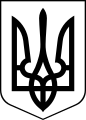 ЧОРТКІВСЬКА    МІСЬКА    РАДАВИКОНАВЧИЙ    КОМІТЕТРІШЕННЯ (ПРОЄКТ)__ березня 2024 року			м. Чортків 				№___ Про надання дозволу на видалення зелених насаджень на території Чортківської міської територіальної громади	Розглянувши звернення співвласника ОСББ «Володимира Великого-22» Наталії Баюк від 23.02.2024 №Б-56-130 щодо видалення зелених насаджень, враховуючи акт обстеження стану зелених насаджень, на території Чортківської міської територіальної громади від 01.03.2024 відповідно до пунктів 2, 3, 6, 7 «Порядку видалення дерев, кущів, газонів і квітників у населених пунктах» зі змінами, затвердженого постановою Кабінету Міністрів України №1045 від 01.08.2006, статтей 28, 33 Закону України «Про благоустрій населених пунктів», керуючись підпунктом 7 пункту «а» частини 1 статті 30, статтею 52, частиною 6 статті 59 Закону України «Про місцеве самоврядування в Україні», виконавчий комітет міської радиВИРІШИВ:1. Надати дозвіл на видалення зелених насаджень, що знаходяться на території Чортківської міської територіальної громади, згідно додатку. 2. До видалення зелених насаджень приступити після отримання ордеру на видалення зелених насаджень. Благоустрій та озеленення провести згідно ордеру.3. Копію рішення направити управлінню комунального господарства Чортківської міської ради. 4. Контроль за виконанням даного рішення покласти на заступника міського голови з питань діяльності виконавчих органів Наталію ВОЙЦЕХОВСЬКУ.Міський голова                                                              Володимир ШМАТЬКОВасильченко А.Є.Войцеховська Н.М.Вандяк Н.П.Мацевко І.А.Міщанчук І.С.Додатокдо рішення виконавчого комітетувід 07 березня 2024 року №___Зелені насадження,що підлягають видаленню на територіїЧортківської міської територіальної громадиКеруюча справами Виконавчого комітету міської ради                            Алеся ВАСИЛЬЧЕНКО№п/пЗаявникАдреса розташування зелених насадженьНасадження, що підлягають видаленнюКількість (шт.)  1Співвласник ОСББ «Володимира Великого -22» Наталія Баюк м. Чортків вул. Володимира Великого, 22Алича2  1Співвласник ОСББ «Володимира Великого -22» Наталія Баюк м. Чортків вул. Володимира Великого, 22Вишня2Разом:Разом:Разом:Разом:4